TEÓRIA A ÚLOHY K DOMÁCEJ PRÍPRAVE ŽIAKOV NA VYUČOVANIE  27.04.2020 – 07.05.20205. ročníkTHD: V rámci vyučovacieho predmetu THD ste si mali vyzdobiť veľkonočné kraslice, vyfotiť ich a spätne mi ich zaslať. Niektorí ste posielali svoje vyzdobené veľkonočné kraslice a veľkonočné pozdravy, naozaj sa vám podarili...Vašou ďalšou úlohou bude zopakovať si o remeslách a písomne do zošita zodpovedať odpovede na tieto kontrolné otázky:1. Vysvetli pojem remeslo.2. Kto je remeselník?3. Do akých spolkov sa pôvodne združovali remeselníci?4. Uveď aspoň dvoch patrónov remeselníkov na Slovensku.5. Vymenuj tri skupiny delenia remesiel v súčasnosti Ak ste vedeli odpovedať na kontrolné otázky učivo o remeslách ste zvládli. Pod vypracované otázky si do zošita THD nakreslite druh remesla, ktoré sa Vám najviac páči.INF:  Vašou úlohou bolo naučiť sa o internete a webe v bežnom živote a o najpoužívanejších internetových prehliadačoch. Tieto poznámky, ktoré zasielam si osvojíte a naučíte sa ich. Na svoj vlastný USB kľúč si vo Worde vypracujete odpovede na tieto otázky, ktoré mi ofotíte a pošlete :1. Čo prinášajú do nášho života informačné technológie?2. Charakterizuj pojem internet3. Ako vznikol Internet a aký mal pôvodne názov?4. Vymenuj aspoň 4 internetové prehliadačeMožnosti využitia internetu
Načo slúži Internet?
- komunikáciu
- prenos a získavanie informácií
- zábavu, nakupovanie, bankovníctvo....Základné pojmy
- počítače medzi sebou komunikujú podľa pravidiel,
- aby sme vedeli rozlíšiť počítače v sieti, každý počítač má  identifikačné číslo= IP adresu
- pri práci s internetovými stránkami používame :- doménové meno napr.: www.google.com, www.wikipedia.org
- Internetový prehliadač softvér, ktorý umožňuje zobrazenie internetových stránok a prácu s nimi napr.: Mozilla Firefox, Google Chorme, Internet Explorer ...
- Internetový vyhľadávač internetová stránka, ktorá nám umožňuje vyhľadávanie informácií na Internete napr.: Google.com, yahoo.com, zoznam.sk, centrum.sk
- Sociálna sieť Internetová stránka určená na komunikáciu medzi ľuďmi napr.: www.facebook.com, www.pokec.sk , ...
- Internetová encyklopédia napr.: www.wikipédia.org...
- Internetové stránky môžu obsahovať hypertextové odkazy (odkazy na iné stránky), vďaka nim sú navzájom poprepájané => vytvárajú sieť.

TEÓRIA A ÚLOHY K DOMÁCEJ PRÍPRAVE ŽIAKOV NA VYUČOVANIE  27.04.2020 – 07.05.20206. ročníkTHD:  Na str. 25 – 26 si prečítate o technických materiáloch. Vašou praktickou úlohou z THD bude vypracovať projekt o ochrane životného prostredia. Projektu sa budeme venovať preto, lebo 22. apríl bol venovaný našej Zemi a okrem toho apríl je venovaný aj lesom...Projekt si spracujete na výkres, alebo náčrtník A4, môže byť aj väčší formát A3. Názov projektu : Naša ZemObsahom projektu môžu byť vaše odporúčania,  ako by ste vy chránili našu planétu, čo pre ňu môžete urobiť vy, vaši rodičia a čo odporúčate do budúcnosti, aby naša planéta zostala čistá...INF: Mali ste si pripraviť informácie o svojej rodnej obci, ktoré využijete pri tvorení prezentácie. Informácie ste si mali uložiť do Wordu. Tieto informácie ste mali vložiť do jednotlivých snímkov pri vytváraní prezentácií v programe Power Point. Prezentácia mala mať minimálne 6 snímkov a mali ste mi ju poslať na moju e mailovú adresu (niektorí už posielali): gabrielabreckova@centrum.skVašou ďalšou úlohou bude samostatná práca s textovým editorom. Vytvoríte mi v programe Word plagát s názvom  Zdravý životný štýl (čo robíme pre duševné a telesné zdravie – rozpísať a na  plagát môžete prilepiť aj obrázky, ktoré sa týkajú telesného a duševného zdravia. Plagát mi pošlite na moju e mailovú adresu : gabrielabreckova@centrum.skOBN: Vašou úlohou bolo vypracovať projekt pod názvom: Moja rodná obec, kde ste mali uviesť významné osobnosti rodnej obce v ktorej žijete. Zdrojom informácií môže byť internet, stránka našej školy, vaši rodičia a príbuzní... Projekty mi prosím vyfoťte a spätne zašlite.Zároveň ste sa mali naučiť novú látku: MOJA VLASŤ. Po osvojení tejto učebnej látky mi odpoviete písomne do zošita na tieto kontrolné otázky:1. Čo znamená štátne občianstvo?2. Kto je občan?3. Ako môžeme nadobudnúť štátne občianstvo?4. Charakterizuj obec, rodisko, bydlisko a kroniku5. Vymenuj symboly miest a obcíPo odpovediach na otázky si prepíšete poznámky( vrátane nakreslenia obrázkov) a naučíte sa novú učebnú látku:Naša vlasťSlovenská republika: SKDátum vzniku: 1. január 1993Prezident: Zuzana Čaputováštátny jazyk: slovenskýhlavné mesto: Bratislavamena: euroŠtátne symboly: štátny znak štátna vlajka štátna pečaťštátna hymnaText štátnej hymny napísal básnik Janko Matúška. Štátna hymna sa hrá, alebo spieva najmä pri príležitosti štátnych sviatkov, pamätných dní, výročí a pri iných významných príležitostiach (napr. medzinárodné športové podujatia).NAD TATROU SA BLÝSKANad Tatrou sa blýska, hromy divo bijú.Zastavme ich, bratia, veď sa ony stratia,> Slováci ožijú.To Slovensko naše posiaľ tvrdo spalo,ale blesky hromuvzbudzujú ho k tomu,aby sa prebraloŠtátna vlajkaTvoria ju 3 pozdĺžne pruhy:biely – symbol čistotymodrý – farba slovenských hôr červený – farba krvi preliatej za národna prednej polovici vlajky je štátny znak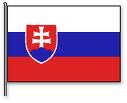 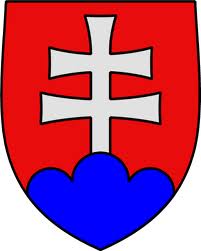 Štátny znakTvorí biely / strieborný / dvojkríž stojaci na troch modrých vŕškoch. Pozadie je červené. Dvojkríž vznikol v Byzantskej ríši, na Veľkú Moravu ho priniesli Konštantín a Metód, a v 9. storočí sa stal symbolom slovenského národa.Štátna pečaťJe okrúhla, v strede je vyobrazený štátny znak. Používa sa na potvrdzovanie dôležitých štátnych dokumentov (napr. ústava, zákony).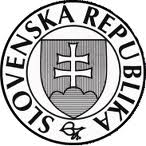 TEÓRIA A ÚLOHY K DOMÁCEJ PRÍPRAVE ŽIAKOV NA VYUČOVANIE  27.04.2020 – 07.05.20207. ročníkCHE: Vašou úlohou  bolo napísať a naučiť sa TC Premeny látok: Fyzikálne, chemické deje a chemické reakcie.Ak ste sa látku naučili odpoviete mi písomne do zošita na nasledujúce otázky:1. Čo je fyzikálny dej?2. Čo je chemický dej?3. Charakterizuj chemickú reakciuPoprosím Vás, aby ste vypracovali otázky a až potom si napíšte nové poznámky, ktoré mi odfotíte a spätne mi ich pošlete. Tu zasielam nové poznámky:Zákon zachovania hmotnosti Zákon zachovania hmotnosti objavili v 18. storočí nezávisle od seba dvaja vedci: Lomonosov (z Ruska), Lavoisier (z Francúzska; čítaj: lavoazjé). Pri chemických reakciách platí, že: hmotnosť všetkých reaktantov sa rovná hmotnosti všetkých produktov.Chemické zlučovanieChemické zlučovanie je taká chemická reakcia, pri ktorej z dvoch alebo viacerých jednoduchších chemických látok vzniká jeden zložitejší produkt. Zápis: R1 + R2 →P (reaktant + reaktant→ produkt)Napr: Fe + S → FeS ( železo + síra→ sulfid železnatý)Chemický rozkladChemický rozklad je taká chemická reakcia, pri ktorej z jedného zložitejšieho reaktantu vzniká viac jednoduchších produktov.Zápis: R1 →P1 + P2 (reaktant → produkt + produkt)Napríklad: KMnO4 → MnO2 + K2MnO4 + O2 manganistan draselný oxid manganičitý manganan draselný kyslík (hypermangán)Hypermangán - tuhá látka, ktorá tvorí tmavofialové kryštály. V lekárstve sa používa na dezinfekciu pri ochoreniach kože.Vápenec sa zahrievaním rozkladá na pálené vápno a oxid uhličitý. Pálené vápno sa používa v stavebníctve.Kyslík sa v laboratóriu pripravuje rozkladom peroxidu vodíka. Okrem kyslíka vzniká jeho rozkladom druhý produkt – voda.THD: Vašou úlohou bolo naučiť sa o plastoch str.25 učebnica. Ak ste sa látku naučili odpoviete mi na nasledujúce otázky:1. Čo sú plasty?2. Kde bol vynájdený polyetylén a aké má využitie?3. Aké vlastnosti má teflón?4. Aké využitie má polystyrén?5. Uveď výhody plastov?6. Aké sú nevýhody plastov?7. Uveď 3 bežne obrábané plastyNa základe odpovedí na otázky vytvoríte projekty pod názvom Plasty formát(A4 výkres, alebo papier).Poprosím Vás, aby ste projekty odfotili a spätne mi ich poslali.OBN: Vašou úlohou bolo naučiť sa o znakoch spoločenských skupín:Ak ste sa látku naučili odpoviete mi písomne do zošita na nasledujúce otázky:1. Aké sú spoločné znaky malých a veľkých skupín?2. Charakterizuj spoločenskú vrstvu3. Aké 3 ľudské rasy rozlišujeme?4. Čo je to národ?5. Charakterizuj národnosť Prikladám, novú učebnú látku, prepíšte si ju prosím do zošita. Náboženská štruktúra ľudskej spoločnostiNáboženská spoločnosť - tvoria ju veriaci, členovia cirkví a náboženských spoločenstievNajznámejšie náboženstvá na Zemi sú:1. kresťanstvo2. islam3. judaizmus4. budhizmus5. hinduizmusVeľkú skupinu tvoria aj ľudia, ktorí, nevyznávajú žiadne náboženstvo - ateistiKresťanstvo- monoteistické náboženstvo- uznáva jediného Boha v troch osobách- najväčšie svetové náboženstvo- posvätnou knihou je BibliaBiblia – Sväté písmo: delí sa na Starý a Nový zákonINF:  Vašou úlohou bolo prepísať si poznámky o rastrovej grafike. Poznámky napísané v zošite ste mali odfotiť a zaslať do skupiny. Ak ste sa látku naučili odpoviete mi vo Worde na nasledujúce otázky, uložíte si ich a pošlete mi ich na moju e mailovú adresu: gabrielabreckova@centrum.sk a až potom si napíšete novú látku:1. Na akom princípe je založená rastrová grafika?2. Ako sa nazýva obrazový bod?3. V akých jednotkách sa udáva veľkosť obrazu?4. Čím sa určuje farba v rastrovej grafike?5. Aká je nevýhoda bitmapovej grafiky?Vektorová grafika je jeden z dvoch základných spôsobov reprezentácie obrazových informácií v počítačovej grafike. Zatiaľ čo v rastrovej grafike je celý obrázok popísaný pomocou hodnôt jednotlivých farebných bodov (pixelov) usporiadaných do pravouhlej mriežky, vektorový obrázok je zložený zo základných geometrických útvarov ako sú body, priamky, krivky a mnohouholníky.Výhody:Vektorová grafika má oproti rastrovej grafike niektoré výhody:Je možné ľubovoľné zmenšovanie alebo zväčšovanie obrázka bez stratyJe možné pracovať s každým objektom v obrázku oddelene.Výsledná pamäťová náročnosť obrázka je obvykle omnoho menšia ako pri rastrovej grafike.Nevýhody:Oproti rastrovej grafike je spravidla zložitejšie obstaranie obrázka. V rastrovej grafike si môžeme obrázok ľahko zaobstarať pomocou fotoaparátu alebo skenera.Ak prekročí zložitosť grafického objektu určitú hranicu, začne byť vektorová grafika náročnejšia na operačnú pamäť a procesor ako bitmapová grafika.PoužitieVektorová grafika sa používa najmä pre tvorbu ilustrácií, diagramov a počítačových animácií. Pre prácu s vektorovou grafikou sa používajú vektorové editory (napr. Adobe ilustrátor).VYV: Oboznámiť sa s pojmom Ready – made,  kinetické umenie, Pop-art, masová kultúra, konzumná spoločnosť. Prostredníctvom internetu si vyhľadáte poznatky o tom, čo je koláž, asambláž. Urobíte si to formou  projektu( A4, výkres, alebo papier). Projekty mi spätne odfotíte a odošlete. Odložte si ich, pretože sú súčasťou vašich prác z VYV.TEÓRIA A ÚLOHY K DOMÁCEJ PRÍPRAVE ŽIAKOV NA VYUČOVANIE 27.04.2020 – 07.05.20208. ročníkVašou úlohou bolo prepísať a naučiť sa o kyselinách v domácnosti. Prikladám, poznámky z novej učebnej látky - Kyseliny, prepíšte si ju prosím do zošita a naučte sa ju. Názvoslovie tvorenia kyselín vysvetlím na online hodine. Zloženie a vlastnosti kyselínKyseliny sú dôležitou skupinou chemických látok. Niektoré kyseliny poznáme z prírody, napr. kyselinu mravčiu, iné z domácnosti, napr. kys. octovú. Medzi priemyselne najvýznamnejšie kyseliny patrí kyselina chlorovodíková HCl, kyselina sírová H2SO4 a kyselina dusičná HNO3. Kyseliny delíme ich na:- bezkyslíkaté obsahujú H a iný prvok (nekov) - kyslíkaté obsahujú H, iný prvok a kyslík OBezkyslíkaté kyselinynajdôležitejšie bezkyslíkaté kyseliny sú dvojprvkové zlúčeniny vodíka s halogénmineobsahujú vo svojej molekule kyslíkMedzi bezkyslíkaté kyseliny patria dvojprvkové zlúčeniny vodíka s halogénmi.HF – kyselina fluorovodíkováHCl - kyselina chlorovodíkováHBr - kyselina bromovodíkováHI - kyselina jodovodíkováNázov bezkyslikatých kyselín sa skladá z dvoch slov:Podstatné meno je slovo kyselinaPrídavné meno je utvorené z názvu zlúčeniny halogénu s vodíkom a prípony –ová.V molekule halogenovodíkovej kyseliny HX (X- Cl, F, I, Br):H – oxidačné číslo IX – oxidačné číslo -IHIX-I I + (-I ) = 0Príklad:HIF-I – názov je kyselina fluorovodíková, vzorec HFHICl-I – názov je kyselina chlorovodíková, vzorec HClKyselina chlorovodíková HCl sa predáva ako koncentrovaná, ktorá obsahuje približne 37% HCl (w = 0,37 ). Čistá je bezfarebná, technická má žltú farbu, pretože je znečistená chloridom železitým FeCl3.! POZOR, je prchavá. Dráždi dýchacie cesty a pôsobí leptavo. Veľmi zriedená (0,3 až 0,4 % vodný roztok ) je súčasťou žalúdočných štiav a má veľký význam pri trávení potravy. Kyselina je vodný roztok chlorovodíka.Pri rozpúšťaní chlorovodíka vo vode sa molekuly HCl štiepia na vodíkové katióny H+ a chloridové anióny Cl-.HCl  H++ Cl-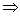 Kyslíkaté kyselinyKyslíkaté kyseliny sú zlúčeniny zložené, ako nám už názov napovedá, z kyslíka, vodíka a tretieho – kyselinotvorného prvku. Kyselinotvorným prvkom môže byť napríklad uhlík – C, dusík – N alebo síra – S.Všeobecný vzorec – HXO, za X môžeme dosadiť napríklad C, N alebo S.Oxidačné číslo vodíka H je –I, oxidačné číslo kyslíka O je –II. Kyselinotvorný prvok môže mať oxidačné číslo od I až po VIII, teda môže mať príponu –ný, -natý, -itý, -ičitý, -ičný, -ečný, -ový, -istý, -ičelý.Tvorenie názvoslovia kyslíkatých kyselín:Za sebou sa napíšu značky chemických prvkov, ktoré tvoria kyslíkatú kyselinu, teda:Prvá bude chemická značka vodíka – H, druhá v poradí bude chemická značka kyselinotvorného prvku - B a tretia v poradí v chemickom vzorci kyslíkatej kyseliny bude chemická značka kyslíka – O.Príklad Máme kyslíkatú kyselinu s názvom kyselina dusičná. Utvorte jej chemický vzorec.Všeobecný vzorec kyslíkatej kyseliny je HxByOz, kde B je chemická značka kyselinotvorného prvku – v tomto prípade dusíka NNapíšeme si za sebou prvky, ktoré tvoria kyselinu dusičnú, nasledovne:H N  O – z názvu „kyselina dusičná“ je zrejmé, že uvedenú kyslíkatú kyselinu tvorí vodík H, dusík N a kyslík OAtómu vodíka H priradíme oxidačné číslo s hodnotou +IAtómu kyslíka priradíme oxidačné číslo s hodnotou –IIPodľa názvu vidíme, že v prídavnom mene kyseliny je prípona –ičná, z ktorej vyplýva, že oxidačné číslo dusíka je +V.Môžeme si teda napísať: H+IN+VO-IIAtómu vodíka priradíme index x = 1 Atómu dusíka N priradíme index y = 1, pretože v názve dusičná je vidieť že v molekule sa nachádza len jeden atóm dusíka – názov dusičná bez predponyKeďže celkový súčet oxidačných čísiel sa v elektricky neutrálnej molekule musí rovnať nule z toho nám vyplýva, že index z nachádzajúci sa pri atóme kyslíka vypočítame nasledovne:1 x (+I) + 1 x (+V) + z x (-II) = 0Po matematickej úprave dostávame, že z = 3Vzorec kyseliny dusičnej je teda HNO3Významné kyslíkaté kyselinyH2SO4Kyselina sírová. Je to bezfarebná, nestála, olejovitá kvapalina. Predáva sa ako 96%-ná kyselina. Nie je prchavá. Má žieravé účinky a pôsobí leptavo (na pokožke pri styku s kyselinou sírovou vznikajú popáleniny).Pohlcuje vlhkosť zo vzduchu – je hydroskopická, látkam odoberá vodu (uhoľnatenie).Koncentrovaná sa dobre rozpúšťa vo vode (pri rozpúšťaní dochádza k zvýšeniu teploty roztoku)Vo vode sa rozkladá nasledovne:H2SO4 → 2H+ + SO42-Použitie kyseliny sírovej:papierenský a textilný priemysel, výroba hnojív, chemikálií, plastov, farbív, liečiv, výbušnín, syntetických vlákien, používa sa na sušenie a odvodňovanie látok.HNO3Kyselina dusičná. Je to nestála, prchavá, kvapalná kyselina, bezfarebná, predáva sa ako 67% - ná, na svetle sa rozkladá a žltne. Pri rozklade vznikajú oxidy dusíka (NO, NO2), ktoré pôsobia jedovato. Dráždi dýchacie cesty, pôsobí leptavo a spaľuje pokožku. Reaguje s väčšinou kovov (prudká reakcia), okrem zlata a platiny, aj nekovmi.Vo vode sa rozkladá nasledovne:HNO3 → H+ + NO3-Použitie kyseliny dusičnej:pri výrobe farbív, výbušnín a hnojív.H2CO3Kyselina uhličitá. Je to veľmi slabá, nestála anorganická kyselina. Vzniká rozpúšťaním oxidu uhličitého vo vode: CO2 + H2O → H2CO3Kyselina sírová, kyselina dusičná a kyselina uhličitá sú príklady kyslíkatých kyselín.THD:Zopakovať si tvorbu technickej dokumentácie a konštrukčné dokumentyVašou praktickou úlohou z THD bude vypracovať projekt o ochrane životného prostredia. Projekty budeme robiť preto, lebo 22. apríla má sviatok naša Zem a okrem toho apríl je venovaný aj lesom...Projekt si spracujete na výkres, alebo náčrtník A4, môže byť aj väčší formát A3. Názov projektu : Naša ZemObsahom projektu môžu byť vaše odporúčania ako by ste vy chránili našu planétu, čo pre ňu môžete urobiť vy, vaši rodičia a čo odporúčate do budúcnosti, aby naša planéta zostala čistá...Vytvorenie grafu v ExceliINF: Zopakovať si teóriu o grafoch vo Worde + pošlem Vám praktický manuál na vytváranie grafov a tabuliek v Exceli. V tomto manuáli si ozrejmite ďalšie informácie o vytváraní  grafov v Exceli. Úloha: Podľa manuálu si skúsite vytvoriť tabuľky s jednoduchými grafmi v stĺpcoch v Exceli (posledná snímka). V tabuľke budú vaše mená a priezviská(A), zber papiera(B), napr. príspevky do časopisu(C) a reprezentácia školy(D). Údaje, ktoré budete vypisovať v grafe nemusia byť úplne pravdivé. Graf si vypracujte podľa poslednej snímky a pošlete mi ho na moju e mailovú adresu: gabrielabreckova@centrum.skVYV: Vašou praktickou úlohou bude pozorne si prezrieť sakrálnu architektúru vo vašom okolí – kostoly vo vašej obci a pokúsite sa jeden z nich nakresliť ceruzkou, alebo uhlíkom na formát A4. Práce mi vyfotíte a spätne mi ich zašlete.TEÓRIA A ÚLOHY K DOMÁCEJ PRÍPRAVE ŽIAKOV NA VYUČOVANIE  27.04.2020 – 07.05.20209. ročníkCHE : Vašou úlohou bolo zopakovať si a dopísať si poznámky o tukoch a bielkovinách. O bielkovinách si prečítate v učebnici str. 48-49. Zo str. 49 si písomne spracujete poznámky o vlastnostiach a význame bielkovín. Zároveň pridávam ďalšie nové poznámky, ktoré si prepíšete do zošitov a naučíte sa ich. Doplnkové informácie si prečítate z učebnice str. 50 – 52.BiokatalyzátoryBiokatalyzátory - emzýmy, hormóny, vitamínyKatalyzátor je látka, ktorá ovplyvňuje chemickú reakciu (urýchľuje ju alebo spomaľuje), sám sa nemení.Biokatalyzátory ovplyvňujú (regulujú) chemickú reakciu v živom organizme.Nie sú zdrojom energie.Enzýmymakromolekulové látky,základnou zložkou enzýmov sú bielkoviny, vznikajú v bunkách rastlín aj živočíchov.Ovplyvňujú chemické reakcie v organizme (metabolizmus – látkovú premenu), štiepia zložky potravy na jednoduchšie látky,  sú špecifické:ptyalín (škrob)pepsín (bielkoviny)lipáza (tuky)Sú citlivé na zvýšenú teplotu.Zdroje enzýmov:surová strava – pšeničné klíčky, iné naklíčené semená, mladá zelenina, ovocie,materské mlieko po pôrodeBiotechnológia = priemyselná výroba založené na pôsobení enzýmov:výroba piva, vína, etanolu, kyseliny octovejvýroba potravín: jogurtov, kyslomliečnych produktov, kvasených zeleninových produktov – uhoriek, kapusty, ...výroba liekov: napr. penicilínu,výroba pracích prostriedkovHormóny-  organické látky, ktoré regulujú látkové premeny v organizme, riadia procesy v organizme,- tvoria sa v žľazách s vnútornou sekréciou (podmozgová žľaza – rastový hormón, podžalúdková žľaza – inzulín, pohlavné žľazy – estrogén, progesterón, testosterón, atď.)- prenášajú sa krvou,-  nedostatok alebo nadbytok spôsobuje ochorenia,- sú špecifickéVitamíny-  dôležité organické zlúčeniny,-  umožňujú priebeh fyziologických dejov, premeny látok a energií,-  nemajú žiadnu energetickú hodnotu,-  sú dôležitou zložkou enzýmov,-  ľudský organizmus si ich nevie sám syntetizovať, musí ich prijímať hotové alebo v inaktívnej forme ako provitamíny - chemicky podobné látky, z ktorých si organizmus vytvorí príslušný vitamín. Potrebná dávka vitamínov sa líši podľa veku, pohlavia a prostredia, v ktorom žijeme a životného štýlu človeka.Rozdelenie vitamínov:·      Vitamíny rozpustné vo vode - B (B1, B2, B6, B12), C-       ich nadbytok sa z organizmu vylučuje močom·      Vitamíny rozpustné v tukoch - A, D, E, K-       organizmus si ich ukladá do zásoby, nedostatok tukov spôsobuje ich nedostatočné vstrebávanie Zdroje vitamínov:Vitamín B1 zdroj: celozrnné výrobky, orechy, mäso, zemiaky, strukoviny, sója(ďalšie zdroje vitamínov si pozriete v učebnici str.51, môžete si ich vypísať)THD: Zopakovať si učivo o využití geotermálnej energie.Vašou praktickou úlohou z THD bude vypracovať projekt o šetrení elektrickej energie a vody. V projekte uvediete možnosti šetrenia el. energiou a vodou( tak ako sme si ich rozoberali na hodine). Nezabúdajte, že aj tieto šetrenia aktívne prispievajú k ochrane životného prostredia. Projektu sa budeme venovať preto, lebo 22. apríla mala sviatok naša Zem.Projekt si spracujete na výkres, alebo náčrtník A4, môže byť aj väčší formát A3. Názov projektu : Ako chránime  našu Zem...Zadania teórie a úloh k domácej príprave žiakov spracovala: Mgr. Gabriela BrečkováZlúčenina halogénu s  vodíkomZlúčenina halogénu s  vodíkomKyselinaKyselinanázovvzorecNázovvzorecFluorovodíkChlorovodíkHFHClfluorovodíkováchlorovodíkováHFHCl